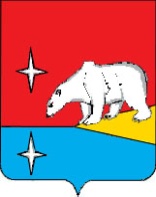 АДМИНИСТРАЦИЯГОРОДСКОГО ОКРУГА ЭГВЕКИНОТПОСТАНОВЛЕНИЕО внесении изменения в Приложение № 1 к Подпрограмме «Поддержка жилищно-коммунального хозяйства» Муниципальной программы «Поддержка жилищно-коммунального хозяйства и энергетики городского округа Эгвекинот на 2016-2021 годы», утвержденной Постановлением Администрации Иультинского муниципального района от 20 ноября 2015 г. № 129-паВ соответствии с Порядком предоставления из окружного бюджета бюджетам муниципальных образований субсидии на софинансирование расходных обязательств по исполнению полномочий органов местного самоуправления в сфере водоснабжения и водоотведения», утвержденным Постановлением Правительства Чукотского автономного округа от 29 февраля 2016 г. № 92 «Об утверждении Государственной программы «Развитие жилищно-коммунального хозяйства и водохозяйственного комплекса Чукотского автономного округа», Администрация городского округа ЭгвекинотПОСТАНОВЛЯЕТ:1. Внести в Приложение № 1 к Подпрограмме «Поддержка жилищно-коммунального хозяйства» Муниципальной программы «Поддержка жилищно-коммунального хозяйства и энергетики городского округа Эгвекинот на 2016-2021 годы», утвержденной Постановлением Администрации Иультинского муниципального района от 20 ноября    2015 г. № 129-па, следующее изменение:Перечень мероприятий Подпрограммы «Поддержка жилищно-коммунального хозяйства» Муниципальной программы «Поддержка жилищно-коммунального хозяйства и энергетики городского округа Эгвекинот на 2016-2021 годы» изложить в редакции согласно приложению к настоящему постановлению.2. Настоящее постановление обнародовать в местах, определенных Уставом городского округа Эгвекинот, и разместить на официальном сайте Администрации городского округа Эгвекинот в информационно-телекоммуникационной сети «Интернет».3. Настоящее постановление вступает в силу со дня обнародования.4. Контроль за исполнением настоящего постановления возложить на Управление промышленной и сельскохозяйственной политики Администрации городского округа Эгвекинот (Кондрашин А.Н.)Первый заместитель Главы Администрации                                                                                        А.М. Абакаров                                                                                                                                                                                                                                                      ». от  6 июня 2019 г.  № 220 - пап. ЭгвекинотПриложение к постановлению Администрациигородского округа Эгвекинотот 6 июня 2019 г. № 220-па«Приложение № 1к Подпрограмме «Поддержка жилищно-коммунального хозяйства»Муниципальной программы «Поддержка жилищно-коммунальногохозяйства и энергетики городского округа Эгвекинот на 2016-2021 годы»ПЕРЕЧЕНЬПЕРЕЧЕНЬПЕРЕЧЕНЬПЕРЕЧЕНЬПЕРЕЧЕНЬПЕРЕЧЕНЬПЕРЕЧЕНЬПЕРЕЧЕНЬМЕРОПРИЯТИЙ ПОДПРОГРАММЫ МЕРОПРИЯТИЙ ПОДПРОГРАММЫ МЕРОПРИЯТИЙ ПОДПРОГРАММЫ МЕРОПРИЯТИЙ ПОДПРОГРАММЫ МЕРОПРИЯТИЙ ПОДПРОГРАММЫ МЕРОПРИЯТИЙ ПОДПРОГРАММЫ МЕРОПРИЯТИЙ ПОДПРОГРАММЫ МЕРОПРИЯТИЙ ПОДПРОГРАММЫ «Поддержка жилищно-коммунального хозяйства»«Поддержка жилищно-коммунального хозяйства»«Поддержка жилищно-коммунального хозяйства»«Поддержка жилищно-коммунального хозяйства»«Поддержка жилищно-коммунального хозяйства»«Поддержка жилищно-коммунального хозяйства»«Поддержка жилищно-коммунального хозяйства»«Поддержка жилищно-коммунального хозяйства»(наименование подпрограммы)(наименование подпрограммы)(наименование подпрограммы)(наименование подпрограммы)(наименование подпрограммы)(наименование подпрограммы)(наименование подпрограммы)(наименование подпрограммы)МУНИЦИПАЛЬНОЙ ПРОГРАММЫМУНИЦИПАЛЬНОЙ ПРОГРАММЫМУНИЦИПАЛЬНОЙ ПРОГРАММЫМУНИЦИПАЛЬНОЙ ПРОГРАММЫМУНИЦИПАЛЬНОЙ ПРОГРАММЫМУНИЦИПАЛЬНОЙ ПРОГРАММЫМУНИЦИПАЛЬНОЙ ПРОГРАММЫМУНИЦИПАЛЬНОЙ ПРОГРАММЫ«Поддержка жилищно-коммунального хозяйства и энергетики городского округа Эгвекинот на 2016-2021 годы»«Поддержка жилищно-коммунального хозяйства и энергетики городского округа Эгвекинот на 2016-2021 годы»«Поддержка жилищно-коммунального хозяйства и энергетики городского округа Эгвекинот на 2016-2021 годы»«Поддержка жилищно-коммунального хозяйства и энергетики городского округа Эгвекинот на 2016-2021 годы»«Поддержка жилищно-коммунального хозяйства и энергетики городского округа Эгвекинот на 2016-2021 годы»«Поддержка жилищно-коммунального хозяйства и энергетики городского округа Эгвекинот на 2016-2021 годы»«Поддержка жилищно-коммунального хозяйства и энергетики городского округа Эгвекинот на 2016-2021 годы»«Поддержка жилищно-коммунального хозяйства и энергетики городского округа Эгвекинот на 2016-2021 годы»(наименование муниципальной программы)(наименование муниципальной программы)(наименование муниципальной программы)(наименование муниципальной программы)(наименование муниципальной программы)(наименование муниципальной программы)(наименование муниципальной программы)(наименование муниципальной программы)№ п/пНаименование направления, раздела, мероприятияПериод реализации мероприятий (годы)Объём финансовых ресурсов, тыс. рублейОбъём финансовых ресурсов, тыс. рублейОбъём финансовых ресурсов, тыс. рублейОбъём финансовых ресурсов, тыс. рублейОтветственный исполнитель, соисполнители, участники№ п/пНаименование направления, раздела, мероприятияПериод реализации мероприятий (годы)Всегов том числе средства:в том числе средства:в том числе средства:Ответственный исполнитель, соисполнители, участники№ п/пНаименование направления, раздела, мероприятияПериод реализации мероприятий (годы)Всегоокружного бюджетаместного бюджетапрочих внебюджетных источниковОтветственный исполнитель, соисполнители, участники123456781Убытки по низкорентабельным баням2016-202141 099,60,041 099,60,0Управление промышленной  и сельскохозяйственной политики Администрации городского округа Эгвекинот1Убытки по низкорентабельным баням201610 184,50,010 184,50,0Управление промышленной  и сельскохозяйственной политики Администрации городского округа Эгвекинот1Убытки по низкорентабельным баням201710 184,50,010 184,50,0Управление промышленной  и сельскохозяйственной политики Администрации городского округа Эгвекинот1Убытки по низкорентабельным баням201810 184,50,010 184,50,0Управление промышленной  и сельскохозяйственной политики Администрации городского округа Эгвекинот1Убытки по низкорентабельным баням201910 546,10,010 546,10,0Управление промышленной  и сельскохозяйственной политики Администрации городского округа Эгвекинот1Убытки по низкорентабельным баням20200,00,00,00,0Управление промышленной  и сельскохозяйственной политики Администрации городского округа Эгвекинот1Убытки по низкорентабельным баням20210,00,00,00,0Управление промышленной  и сельскохозяйственной политики Администрации городского округа Эгвекинот2Субсидии организациям ЖКХ на возмещение разницы в стоимости топлива2016-202126 610,026 343,9266,10,0Управление промышленной  и сельскохозяйственной политики Администрации городского округа Эгвекинот2Субсидии организациям ЖКХ на возмещение разницы в стоимости топлива201626 610,026 343,9266,10,0Управление промышленной  и сельскохозяйственной политики Администрации городского округа Эгвекинот2Субсидии организациям ЖКХ на возмещение разницы в стоимости топлива20170,00,00,00,0Управление промышленной  и сельскохозяйственной политики Администрации городского округа Эгвекинот2Субсидии организациям ЖКХ на возмещение разницы в стоимости топлива20180,00,00,00,0Управление промышленной  и сельскохозяйственной политики Администрации городского округа Эгвекинот2Субсидии организациям ЖКХ на возмещение разницы в стоимости топлива20190,00,00,00,0Управление промышленной  и сельскохозяйственной политики Администрации городского округа Эгвекинот2Субсидии организациям ЖКХ на возмещение разницы в стоимости топлива20200,00,00,00,0Управление промышленной  и сельскохозяйственной политики Администрации городского округа Эгвекинот2Субсидии организациям ЖКХ на возмещение разницы в стоимости топлива20210,00,00,00,0Управление промышленной  и сельскохозяйственной политики Администрации городского округа Эгвекинот3Субсидии организациям ЖКХ на возмещение части расходов по приобретенной тепловой энергии2016-202138 383,838 000,0383,80,0Управление промышленной  и сельскохозяйственной политики Администрации городского округа Эгвекинот3Субсидии организациям ЖКХ на возмещение части расходов по приобретенной тепловой энергии201638 383,838 000,0383,80,0Управление промышленной  и сельскохозяйственной политики Администрации городского округа Эгвекинот3Субсидии организациям ЖКХ на возмещение части расходов по приобретенной тепловой энергии20170,00,00,00,0Управление промышленной  и сельскохозяйственной политики Администрации городского округа Эгвекинот3Субсидии организациям ЖКХ на возмещение части расходов по приобретенной тепловой энергии20180,00,00,00,0Управление промышленной  и сельскохозяйственной политики Администрации городского округа Эгвекинот3Субсидии организациям ЖКХ на возмещение части расходов по приобретенной тепловой энергии20190,00,00,00,0Управление промышленной  и сельскохозяйственной политики Администрации городского округа Эгвекинот3Субсидии организациям ЖКХ на возмещение части расходов по приобретенной тепловой энергии20200,00,00,00,0Управление промышленной  и сельскохозяйственной политики Администрации городского округа Эгвекинот3Субсидии организациям ЖКХ на возмещение части расходов по приобретенной тепловой энергии20210,00,00,00,0Управление промышленной  и сельскохозяйственной политики Администрации городского округа Эгвекинот4Субсидии организациям ЖКХ на выполнение ремонтных работ на объектах коммунальной инфраструктуры в рамках подготовки к работе в зимних условиях2016-202127 860,024 000,01 930,01 930,0Управление промышленной  и сельскохозяйственной политики Администрации городского округа Эгвекинот4Субсидии организациям ЖКХ на выполнение ремонтных работ на объектах коммунальной инфраструктуры в рамках подготовки к работе в зимних условиях201627 860,024 000,01 930,01 930,0Управление промышленной  и сельскохозяйственной политики Администрации городского округа Эгвекинот4Субсидии организациям ЖКХ на выполнение ремонтных работ на объектах коммунальной инфраструктуры в рамках подготовки к работе в зимних условиях20170,00,00,00,0Управление промышленной  и сельскохозяйственной политики Администрации городского округа Эгвекинот4Субсидии организациям ЖКХ на выполнение ремонтных работ на объектах коммунальной инфраструктуры в рамках подготовки к работе в зимних условиях20180,00,00,00,0Управление промышленной  и сельскохозяйственной политики Администрации городского округа Эгвекинот4Субсидии организациям ЖКХ на выполнение ремонтных работ на объектах коммунальной инфраструктуры в рамках подготовки к работе в зимних условиях20190,00,00,00,0Управление промышленной  и сельскохозяйственной политики Администрации городского округа Эгвекинот4Субсидии организациям ЖКХ на выполнение ремонтных работ на объектах коммунальной инфраструктуры в рамках подготовки к работе в зимних условиях20200,00,00,00,0Управление промышленной  и сельскохозяйственной политики Администрации городского округа Эгвекинот4Субсидии организациям ЖКХ на выполнение ремонтных работ на объектах коммунальной инфраструктуры в рамках подготовки к работе в зимних условиях20210,00,00,00,0Управление промышленной  и сельскохозяйственной политики Администрации городского округа Эгвекинот5Субсидии организациям ЖКХ на укрепление и оснащение материально-технической базы2016-202120 300,016 000,02 150,02 150,0Управление промышленной  и сельскохозяйственной политики Администрации городского округа Эгвекинот5Субсидии организациям ЖКХ на укрепление и оснащение материально-технической базы201620 300,016 000,02 150,02 150,0Управление промышленной  и сельскохозяйственной политики Администрации городского округа Эгвекинот5Субсидии организациям ЖКХ на укрепление и оснащение материально-технической базы20170,00,00,00,0Управление промышленной  и сельскохозяйственной политики Администрации городского округа Эгвекинот5Субсидии организациям ЖКХ на укрепление и оснащение материально-технической базы20180,00,00,00,0Управление промышленной  и сельскохозяйственной политики Администрации городского округа Эгвекинот5Субсидии организациям ЖКХ на укрепление и оснащение материально-технической базы20190,00,00,00,0Управление промышленной  и сельскохозяйственной политики Администрации городского округа Эгвекинот5Субсидии организациям ЖКХ на укрепление и оснащение материально-технической базы20200,00,00,00,0Управление промышленной  и сельскохозяйственной политики Администрации городского округа Эгвекинот5Субсидии организациям ЖКХ на укрепление и оснащение материально-технической базы20210,00,00,00,0Управление промышленной  и сельскохозяйственной политики Администрации городского округа Эгвекинот6Субсидии организациям ЖКХ на возмещение части расходов по приобретенной электрической энергии2016-202125 611,725 355,5256,20,0Управление промышленной  и сельскохозяйственной политики Администрации городского округа Эгвекинот6Субсидии организациям ЖКХ на возмещение части расходов по приобретенной электрической энергии201625 611,725 355,5256,20,0Управление промышленной  и сельскохозяйственной политики Администрации городского округа Эгвекинот6Субсидии организациям ЖКХ на возмещение части расходов по приобретенной электрической энергии20170,00,00,00,0Управление промышленной  и сельскохозяйственной политики Администрации городского округа Эгвекинот6Субсидии организациям ЖКХ на возмещение части расходов по приобретенной электрической энергии20180,00,00,00,0Управление промышленной  и сельскохозяйственной политики Администрации городского округа Эгвекинот6Субсидии организациям ЖКХ на возмещение части расходов по приобретенной электрической энергии20190,00,00,00,0Управление промышленной  и сельскохозяйственной политики Администрации городского округа Эгвекинот6Субсидии организациям ЖКХ на возмещение части расходов по приобретенной электрической энергии20200,00,00,00,0Управление промышленной  и сельскохозяйственной политики Администрации городского округа Эгвекинот6Субсидии организациям ЖКХ на возмещение части расходов по приобретенной электрической энергии20210,00,00,00,0Управление промышленной  и сельскохозяйственной политики Администрации городского округа Эгвекинот7Субсидии на возмещение недополученных доходов, связанных с предоставлением населению услуги по нецентрализованному водоотведению по тарифам, не обеспечивающим возмещение издержек2016-20210,00,00,00,0Управление промышленной  и сельскохозяйственной политики Администрации городского округа Эгвекинот7Субсидии на возмещение недополученных доходов, связанных с предоставлением населению услуги по нецентрализованному водоотведению по тарифам, не обеспечивающим возмещение издержек20160,00,00,00,0Управление промышленной  и сельскохозяйственной политики Администрации городского округа Эгвекинот7Субсидии на возмещение недополученных доходов, связанных с предоставлением населению услуги по нецентрализованному водоотведению по тарифам, не обеспечивающим возмещение издержек20170,00,00,00,0Управление промышленной  и сельскохозяйственной политики Администрации городского округа Эгвекинот7Субсидии на возмещение недополученных доходов, связанных с предоставлением населению услуги по нецентрализованному водоотведению по тарифам, не обеспечивающим возмещение издержек20180,00,00,00,0Управление промышленной  и сельскохозяйственной политики Администрации городского округа Эгвекинот7Субсидии на возмещение недополученных доходов, связанных с предоставлением населению услуги по нецентрализованному водоотведению по тарифам, не обеспечивающим возмещение издержек20190,00,00,00,0Управление промышленной  и сельскохозяйственной политики Администрации городского округа Эгвекинот7Субсидии на возмещение недополученных доходов, связанных с предоставлением населению услуги по нецентрализованному водоотведению по тарифам, не обеспечивающим возмещение издержек20200,00,00,00,0Управление промышленной  и сельскохозяйственной политики Администрации городского округа Эгвекинот7Субсидии на возмещение недополученных доходов, связанных с предоставлением населению услуги по нецентрализованному водоотведению по тарифам, не обеспечивающим возмещение издержек20210,00,00,00,0Управление промышленной  и сельскохозяйственной политики Администрации городского округа Эгвекинот8Исполнение полномочий органов местного самоуправления в сфере водоснабжения и водоотведения2016-20210,00,00,00,0Управление промышленной  и сельскохозяйственной политики Администрации городского округа Эгвекинот8Исполнение полномочий органов местного самоуправления в сфере водоснабжения и водоотведения20160,00,00,00,0Управление промышленной  и сельскохозяйственной политики Администрации городского округа Эгвекинот8Исполнение полномочий органов местного самоуправления в сфере водоснабжения и водоотведения20170,00,00,00,0Управление промышленной  и сельскохозяйственной политики Администрации городского округа Эгвекинот8Исполнение полномочий органов местного самоуправления в сфере водоснабжения и водоотведения20180,00,00,00,0Управление промышленной  и сельскохозяйственной политики Администрации городского округа Эгвекинот8Исполнение полномочий органов местного самоуправления в сфере водоснабжения и водоотведения20190,00,00,00,0Управление промышленной  и сельскохозяйственной политики Администрации городского округа Эгвекинот8Исполнение полномочий органов местного самоуправления в сфере водоснабжения и водоотведения20200,00,00,00,0Управление промышленной  и сельскохозяйственной политики Администрации городского округа Эгвекинот8Исполнение полномочий органов местного самоуправления в сфере водоснабжения и водоотведения20210,00,00,00,0Управление промышленной  и сельскохозяйственной политики Администрации городского округа ЭгвекинотВсего по ПодпрограммеВсего по Подпрограмме2016-2021179 865,1129 699,446 085,74 080,0Всего по ПодпрограммеВсего по Подпрограмме2016148 950,0129 699,415 170,64 080,0Всего по ПодпрограммеВсего по Подпрограмме201710 184,50,010 184,50,0Всего по ПодпрограммеВсего по Подпрограмме201810 184,50,010 184,50,0Всего по ПодпрограммеВсего по Подпрограмме201910 546,10,010 546,10,0Всего по ПодпрограммеВсего по Подпрограмме20200,00,00,00,0Всего по ПодпрограммеВсего по Подпрограмме20210,00,00,00,0